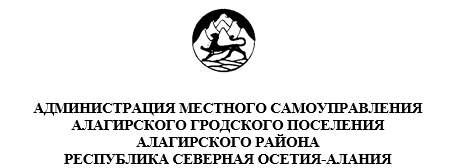 П О С Т А Н О В Л Е Н И Е 29.12.2023 г.                                       №894                                            г. АлагирОб утверждении муниципальной целевой программы «Городское хозяйство на 2024-2026 годы»В соответствии со статьей 179 Бюджетного кодекса Российской Федерации, Федеральным законом от 6 октября 2003 года №131-ФЗ «Об общих принципах организации местного самоуправления в Российской Федерации, Уставом администрации местного самоуправления Алагирского городского поселения администрация местного самоуправления Алагирского городского поселения постановляет:Утвердить прилагаемую муниципальную целевую программу «Городское хозяйство на 2024-2026 годы» согласно приложению №1.Отделу финансов и бухгалтерского учета (Цагараева М.А.) предусмотреть ассигнования на реализацию программы на 2024-2026 годы при формировании бюджета.Настоящее постановление вступает в силу со дня его подписания и подлежит размещению на официальном сайте Алагирского района в разделе «Алагирское городское поселение».Контроль над выполнением настоящего постановления оставляю за собой.Врио главы администрации Алагирскогогородского поселения					                     А.К.ГоконаевИсполнитель:Годизов З.Э.Приложение №1к постановлению администрацииАлагирского городского поселения №894 от 29.12.2023 г.Муниципальная целевая программа «Городское хозяйство» на 2024-2026 годы»ПАСПОРТ ПРОГРАММЫ1. Характеристика сферы реализации ПрограммыМуниципальное казенное учреждение «Управление городского хозяйства» (далее по тексту МКУ «УГХ»), являясь субъектом бюджетного планирования, осуществляет в пределах своей компетенции муниципальные функции в целях обеспечения реализации предусмотренных законодательством Российской Федерации полномочий органов местного самоуправления муниципального образования Алагирского городского поселения в сфере городского хозяйства. Внедрение методов и процедур управления по результату, рассматривается как элемент повышения эффективности и качества выполнение муниципальных функций в сфере городского хозяйства. Настоящая Программа направлена на осуществление мероприятий по содержанию МКУ «УГХ» для успешной реализации данным учреждением муниципальных функций, определенных Уставом учреждения, а именно:-обеспечение деятельности Казенного учреждения;-обеспечение эффективного функционирования городского хозяйства;-проведение комплексного анализа и прогнозирования тенденции развития сферы городского хозяйства;-содействие созданию и работе товариществ собственников жилья;-содействие развитию и конкуренции предприятий и организаций различных форм собственности в решении проблем жилищно-коммунального, зеленного хозяйства и благоустройства;- представление интересов собственника муниципальных жилых помещений на собраниях собственников жилого дома, в товариществах собственников жилья;- заключение от имени Алагирского городского поселения контрактов и договоров подряда, предметом которых является выполнение работ по санитарной очистке и вывозу бытовых отходов, по содержанию и обслуживанию уличного освещения, по благоустройству городских территорий, парков, скверов, аллей, площадей; строительству и ремонту  объектов городской инфраструктуры, а также осуществление контроля за выполнением подрядчиками работ по указанным контрактам и договорам;- рассмотрение обращений граждан и организаций, подготовка по ним ответов, информирование населения (в том числе через средства массовой информации) по вопросам, входящим в компетенцию Казенного учреждения;- информационно-разъяснительная работа с населением по направлениям деятельности Казенного учреждения;- составление текущих и перспективных планов работы, в том числе по отбору объектов коммунального хозяйства на капитальный ремонт и реконструкцию, контроль за проведением работ и участие в приеме работ по их завершению;- разработка проектов правовых актов Алагирского городского поселения по вопросам, относящимся к установленной сфере деятельности.Реализация муниципальных функций МКУ «УГХ» осуществляется на основе лимитов бюджетных обязательств. МКУ «УГХ» необходимо более качественно планировать обязательства, которые берет на себя учреждение при определении количественных показателей, и реальные возможности их выполнения, а также своевременно вносить корректировки в лимиты бюджетных обязательств в течение года в случае изменения показателей по объективным причинам (изменения планов, сокращение штатов, реорганизация учреждения).Экономическая эффективность бюджетных расходов характеризуется устойчивыми значениями по показателям, определяющим степень достижения указанной цели по задачам.2. Цель и задачи программы, показатели (индикаторы), характеризующие результаты достижения цели и задач3.Ресурсное обеспечение программыРеализация Программы планируется осуществлять за счет средств бюджета Алагирского городского поселения. Общий объем ассигнований на реализацию программы составляет:4. Оценка эффективности реализации программыПрогнозируемые конечные результаты реализации Программы предполагают успешную реализацию муниципальных функций, определенных Уставом МКУ «УГХ», развитие городского хозяйства, укрепление материально-технической базы учреждения, повышение квалификационного уровня специалистов.5. Механизм реализации программы, организация управления и контроль за ходом реализации программыУправление реализацией программы и контроль за ходом ее реализации осуществляет муниципальный заказчик программы – администрация местного самоуправления Алагирского городского поселения.Исполнитель программы – муниципальное казенное учреждение «Управление городского хозяйства» осуществляет обобщение и подготовку информации о ходе реализации мероприятий программы.Контроль за ходом реализации программы осуществляет администрация местного самоуправления Алагирского городского поселения.Полное наименование программыГородское хозяйство на 2024-2026 годыМуниципальный заказчик программыАдминистрация местного самоуправления Алагирского городского поселения Исполнитель программыМуниципальное казенное учреждение муниципального образования Алагирского городского поселения «Управление городского хозяйства» (МКУ «УГХ»)Цель программыОбеспечение развития городского хозяйства через эффективное выполнение муниципальных функцийЗадачи программыОбеспечение деятельности муниципального казенного учреждения и эффективного функционирования городского хозяйства Алагирского городского поселенияЦелевые показатели (индикаторы)Количество муниципальных функций, реализуемых МКУ «УГХ»Сроки реализации программы2024-2026 годыОбъем и источники финансирования по годам, тыс. рублейОбщий объем финансирования за счет средств местного бюджета – 31654,0 тыс. руб., в том числе:2024 год – 8654,0 тыс. руб.2025 год – 11500,0 тыс. руб.2026 год – 11500,0 тыс. руб.Ожидаемые конечные результаты реализации Программы и показатели социальной и экономической эффективности-Успешная реализация муниципальных функций, определенных Уставом МКУ «УГХ»;-Развитие городского хозяйства;-Укрепление материально-технической базы учреждения;-Повышение квалификационного уровня специалистов№ п/пЦель, задачи и показатели (индикаторы)Ед. изм.Значение показателя (индикатора)Значение показателя (индикатора)Значение показателя (индикатора)№ п/пЦель, задачи и показатели (индикаторы)Ед. изм.2024 год2025 год2026 год1Цель: обеспечение развития городского хозяйства через эффективное выполнение муниципальных функцийИндикатор: количество муниципальных функций, реализуемых МКУ «УГХ»шт.1111111.1Задача: обеспечение деятельности муниципального казенного учреждения и эффективного функционирования городского хозяйства Алагирского городского поселения1.1.1Показатель: доля исполненных бюджетных обязательств от общего количества принятых бюджетных обязательств%100100100№ п/пНаименование направленияСрок выполненияОбъем финансирования, тыс. рублейОбъем финансирования, тыс. рублейОбъем финансирования, тыс. рублейОбъем финансирования, тыс. рублей№ п/пНаименование направленияСрок выполненияВсего2024 год2025 год2026 год1 Обеспечение деятельности муниципального казенного учреждения «Управление городского хозяйства» 2024-2026 годы3165486541150011500